	                                                    ООО «ГК ТоталДэб»	                      117587, г. Москва 	                                   Варшавское шоссе, д.125 стр 1	                                                  Тел: +7(495)120-04-06
ОПРОСНЫЙ ЛИСТ ДЛЯ ПОДБОРА ЩИТОВЫХ ЗАТВОРОВ При установке затвора в существующую штрабу, необходимо приложить ее эскиз. Обозначения размеров и способы установки смотрите ниже.Дополнение:.......................................................................................................................................................................................................................................................................................................................................................................................................................................................................................................................................................................................................................................................................................................................................................................................................................................................................................................................................................................................................................................................................................................................................................................Представитель заказчика:ФИО________________________________________________Дата_________________ Подпись________________________Обозначение размеровУстановочные габариты 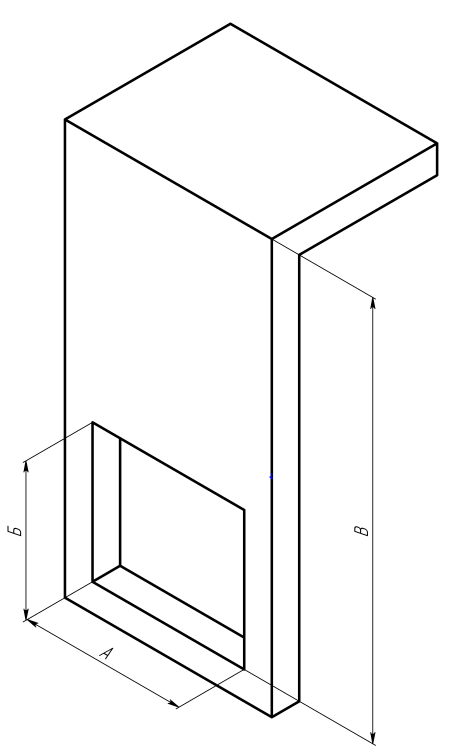 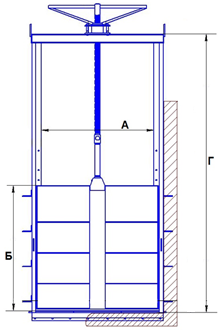 ИНФОРМАЦИЯ О ЗАКАЗЧИКЕ:ИНФОРМАЦИЯ О ЗАКАЗЧИКЕ:НАИМЕНОВАНИЕ ОБЪЕКТА/ПРОЕКТА:НАСЕЛЁННЫЙ ПУНКТ:НАИМЕНОВАНИЕ ОРГАНИЗАЦИИ:КОНТАКТНОЕ ЛИЦО (ФИО, должность):ТЕЛЕФОН:E-MAIL:№ХарактеристикиЗначения (Нужное подчеркнуть/ Поставить галочку)Значения (Нужное подчеркнуть/ Поставить галочку)Значения (Нужное подчеркнуть/ Поставить галочку)Значения (Нужное подчеркнуть/ Поставить галочку)Значения (Нужное подчеркнуть/ Поставить галочку)Значения (Нужное подчеркнуть/ Поставить галочку)Значения (Нужное подчеркнуть/ Поставить галочку)Значения (Нужное подчеркнуть/ Поставить галочку)Значения (Нужное подчеркнуть/ Поставить галочку)1Количество затворов, шт:2Способ монтажа:а) накладнойа) накладнойа) накладной2Способ монтажа:б) в штрабуб) в штрабуб) в штрабу2Способ монтажа:в) фланцевый (Ду____________ Ру______)в) фланцевый (Ду____________ Ру______)в) фланцевый (Ду____________ Ру______)в) фланцевый (Ду____________ Ру______)в) фланцевый (Ду____________ Ру______)Ответный фланец:Ответный фланец:Требуется    2Способ монтажа:в) фланцевый (Ду____________ Ру______)в) фланцевый (Ду____________ Ру______)в) фланцевый (Ду____________ Ру______)в) фланцевый (Ду____________ Ру______)в) фланцевый (Ду____________ Ру______)Ответный фланец:Ответный фланец:Не требуется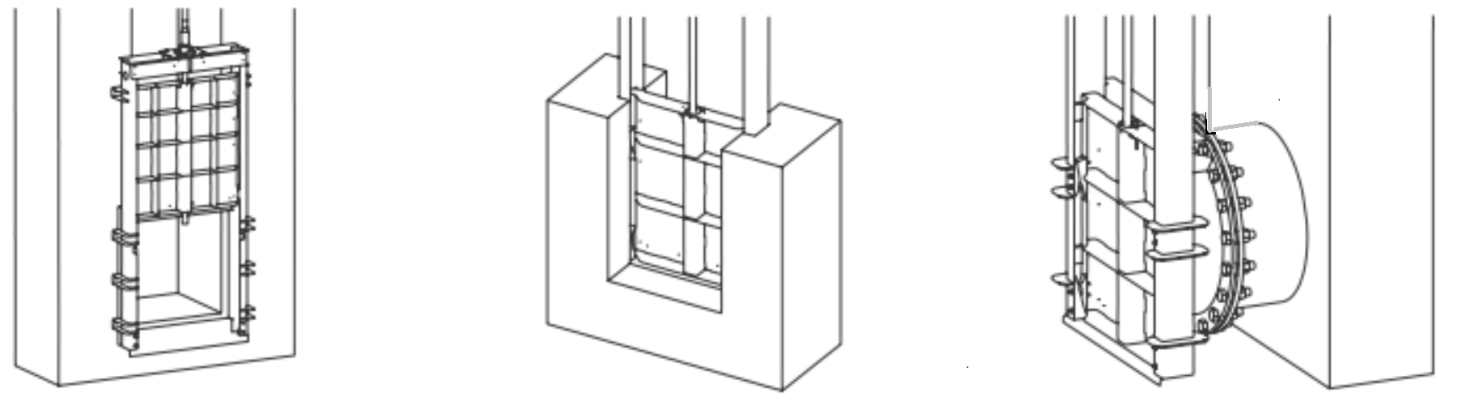                а) Накладной                                          б) В штрабу                                        в) Фланцевый               а) Накладной                                          б) В штрабу                                        в) Фланцевый               а) Накладной                                          б) В штрабу                                        в) Фланцевый               а) Накладной                                          б) В штрабу                                        в) Фланцевый               а) Накладной                                          б) В штрабу                                        в) Фланцевый               а) Накладной                                          б) В штрабу                                        в) Фланцевый               а) Накладной                                          б) В штрабу                                        в) Фланцевый               а) Накладной                                          б) В штрабу                                        в) Фланцевый               а) Накладной                                          б) В штрабу                                        в) Фланцевый               а) Накладной                                          б) В штрабу                                        в) Фланцевый               а) Накладной                                          б) В штрабу                                        в) Фланцевый3Рабочая среда:4Т,0С рабочей среды:(мин:____________; норм:____________; макс:_____________)(мин:____________; норм:____________; макс:_____________)(мин:____________; норм:____________; макс:_____________)(мин:____________; норм:____________; макс:_____________)(мин:____________; норм:____________; макс:_____________)(мин:____________; норм:____________; макс:_____________)(мин:____________; норм:____________; макс:_____________)(мин:____________; норм:____________; макс:_____________)(мин:____________; норм:____________; макс:_____________)5Давление среды, м.в.ст.(рабоч:____________; макс:_____________)(рабоч:____________; макс:_____________)(рабоч:____________; макс:_____________)(рабоч:____________; макс:_____________)(рабоч:____________; макс:_____________)(рабоч:____________; макс:_____________)(рабоч:____________; макс:_____________)(рабоч:____________; макс:_____________)(рабоч:____________; макс:_____________)6Уплотнение:3-х стороннее3-х стороннее3-х стороннее6Уплотнение:4-х стороннее4-х стороннее4-х стороннее7Направление потока:одностороннееодностороннееодностороннее7Направление потока:двустороннеедвустороннеедвустороннее8Шток:выдвижнойвыдвижнойвыдвижной8Шток:невыдвижнойневыдвижнойневыдвижной9Тип привода:штурвалштурвалштурвал9Тип привода:редукторредукторредуктор9Тип привода:электроприводэлектроприводэлектроприводШкаф управления электроприводомШкаф управления электроприводомШкаф управления электроприводомТребуется9Тип привода:электроприводэлектроприводэлектроприводШкаф управления электроприводомШкаф управления электроприводомШкаф управления электроприводомНе требуется10Материал щита:11Материал рамы:Габариты (см. Обозначения размеров стр.2)Габариты (см. Обозначения размеров стр.2)Габариты (см. Обозначения размеров стр.2)Габариты (см. Обозначения размеров стр.2)Габариты (см. Обозначения размеров стр.2)Габариты (см. Обозначения размеров стр.2)Габариты (см. Обозначения размеров стр.2)Габариты (см. Обозначения размеров стр.2)Габариты (см. Обозначения размеров стр.2)Габариты (см. Обозначения размеров стр.2)Габариты (см. Обозначения размеров стр.2)12Ширина проходного сечения, мм (А):Ширина проходного сечения, мм (А):Ширина проходного сечения, мм (А):13Высота проходного сечения, мм (Б):Высота проходного сечения, мм (Б):Высота проходного сечения, мм (Б):14Глубина установки, мм (В):Глубина установки, мм (В):Глубина установки, мм (В):15Высота рамы, мм (Г):Высота рамы, мм (Г):Высота рамы, мм (Г):Дополнительные сведенияДополнительные сведенияДополнительные сведенияДополнительные сведенияДополнительные сведенияДополнительные сведенияДополнительные сведенияДополнительные сведенияДополнительные сведенияДополнительные сведенияДополнительные сведения16Наличие колонки управления:Наличие колонки управления:а) выносная колонкаа) выносная колонкаа) выносная колонкаа) выносная колонкаа) выносная колонка16Наличие колонки управления:Наличие колонки управления:б) прямая колонкаб) прямая колонкаб) прямая колонкаб) прямая колонкаб) прямая колонка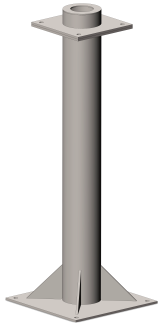 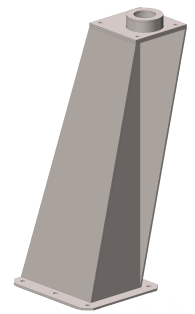                                                   а)                                                                б)                                                  а)                                                                б)                                                  а)                                                                б)                                                  а)                                                                б)                                                  а)                                                                б)                                                  а)                                                                б)                                                  а)                                                                б)                                                  а)                                                                б)                                                  а)                                                                б)                                                  а)                                                                б)                                                  а)                                                                б)